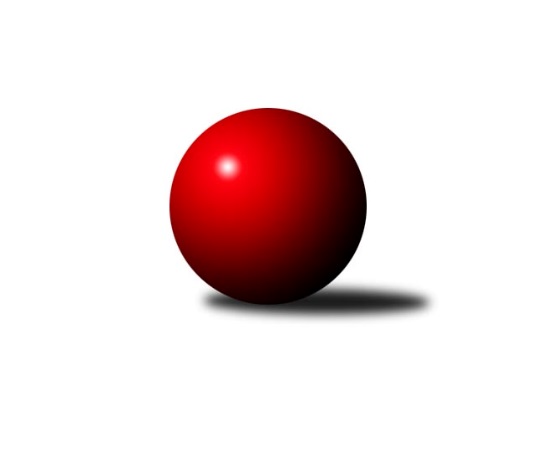 Č.4Ročník 2017/2018	15.8.2024 Východočeská divize 2017/2018Statistika 4. kolaTabulka družstev:		družstvo	záp	výh	rem	proh	skore	sety	průměr	body	plné	dorážka	chyby	1.	TJ Tesla Pardubice	4	3	1	0	41 : 23 	(23.0 : 25.0)	2591	7	1809	782	27.3	2.	SKK České Meziříčí	4	3	0	1	40 : 24 	(28.0 : 20.0)	2676	6	1810	866	21.5	3.	SKK Třebechovice p. O.	4	3	0	1	36 : 28 	(26.5 : 21.5)	2633	6	1787	846	27	4.	KK Dobruška	4	2	1	1	37 : 27 	(28.5 : 19.5)	2674	5	1828	847	32.3	5.	TJ Start Rychnov n. Kn. B	4	2	0	2	36 : 28 	(25.5 : 22.5)	2606	4	1793	813	31.5	6.	TJ Dvůr Králové n. L.	4	2	0	2	32 : 32 	(27.0 : 21.0)	2616	4	1800	817	35	7.	TJ Červený Kostelec B	4	2	0	2	32 : 32 	(23.0 : 25.0)	2615	4	1800	815	28.3	8.	TJ Jiskra Hylváty	4	1	2	1	32 : 32 	(25.5 : 22.5)	2605	4	1769	836	31	9.	KK Vysoké Mýto	4	2	0	2	32 : 32 	(25.0 : 23.0)	2547	4	1743	804	30.5	10.	TJ Nová Paka	4	2	0	2	30 : 34 	(20.5 : 27.5)	2411	4	1707	704	43	11.	KK Zálabák Smiřice	4	2	0	2	26 : 38 	(23.0 : 25.0)	2688	4	1841	848	33.3	12.	TJ Lokomotiva Trutnov B	4	1	0	3	30 : 34 	(24.0 : 24.0)	2582	2	1803	779	43.3	13.	SKK Vrchlabí B	4	1	0	3	28 : 36 	(18.0 : 30.0)	2572	2	1782	791	38.3	14.	TJ Sokol Rybník	4	0	0	4	16 : 48 	(18.5 : 29.5)	2525	0	1737	788	33.3Tabulka doma:		družstvo	záp	výh	rem	proh	skore	sety	průměr	body	maximum	minimum	1.	TJ Tesla Pardubice	3	2	1	0	29 : 19 	(17.0 : 19.0)	2604	5	2623	2595	2.	SKK České Meziříčí	2	2	0	0	26 : 6 	(17.0 : 7.0)	2653	4	2698	2608	3.	KK Dobruška	2	2	0	0	24 : 8 	(15.0 : 9.0)	2772	4	2787	2757	4.	TJ Nová Paka	2	2	0	0	24 : 8 	(16.5 : 7.5)	2467	4	2478	2455	5.	TJ Červený Kostelec B	3	2	0	1	28 : 20 	(19.0 : 17.0)	2610	4	2681	2553	6.	TJ Start Rychnov n. Kn. B	2	1	0	1	22 : 10 	(17.0 : 7.0)	2826	2	2834	2818	7.	KK Vysoké Mýto	1	1	0	0	14 : 2 	(11.0 : 1.0)	2716	2	2716	2716	8.	TJ Lokomotiva Trutnov B	2	1	0	1	20 : 12 	(14.0 : 10.0)	2583	2	2593	2573	9.	SKK Třebechovice p. O.	1	1	0	0	10 : 6 	(9.0 : 3.0)	2674	2	2674	2674	10.	KK Zálabák Smiřice	2	1	0	1	16 : 16 	(13.0 : 11.0)	2710	2	2719	2701	11.	SKK Vrchlabí B	2	1	0	1	16 : 16 	(9.0 : 15.0)	2579	2	2602	2556	12.	TJ Jiskra Hylváty	2	0	1	1	14 : 18 	(11.5 : 12.5)	2629	1	2711	2547	13.	TJ Dvůr Králové n. L.	2	0	0	2	10 : 22 	(12.0 : 12.0)	2581	0	2612	2549	14.	TJ Sokol Rybník	2	0	0	2	8 : 24 	(8.5 : 15.5)	2465	0	2477	2452Tabulka venku:		družstvo	záp	výh	rem	proh	skore	sety	průměr	body	maximum	minimum	1.	TJ Dvůr Králové n. L.	2	2	0	0	22 : 10 	(15.0 : 9.0)	2634	4	2647	2621	2.	SKK Třebechovice p. O.	3	2	0	1	26 : 22 	(17.5 : 18.5)	2619	4	2756	2501	3.	TJ Jiskra Hylváty	2	1	1	0	18 : 14 	(14.0 : 10.0)	2593	3	2617	2568	4.	TJ Tesla Pardubice	1	1	0	0	12 : 4 	(6.0 : 6.0)	2577	2	2577	2577	5.	SKK České Meziříčí	2	1	0	1	14 : 18 	(11.0 : 13.0)	2687	2	2743	2631	6.	TJ Start Rychnov n. Kn. B	2	1	0	1	14 : 18 	(8.5 : 15.5)	2496	2	2680	2311	7.	KK Zálabák Smiřice	2	1	0	1	10 : 22 	(10.0 : 14.0)	2678	2	2840	2515	8.	KK Vysoké Mýto	3	1	0	2	18 : 30 	(14.0 : 22.0)	2490	2	2567	2407	9.	KK Dobruška	2	0	1	1	13 : 19 	(13.5 : 10.5)	2625	1	2697	2553	10.	TJ Červený Kostelec B	1	0	0	1	4 : 12 	(4.0 : 8.0)	2619	0	2619	2619	11.	SKK Vrchlabí B	2	0	0	2	12 : 20 	(9.0 : 15.0)	2569	0	2590	2548	12.	TJ Lokomotiva Trutnov B	2	0	0	2	10 : 22 	(10.0 : 14.0)	2581	0	2590	2572	13.	TJ Sokol Rybník	2	0	0	2	8 : 24 	(10.0 : 14.0)	2555	0	2557	2552	14.	TJ Nová Paka	2	0	0	2	6 : 26 	(4.0 : 20.0)	2384	0	2416	2351Tabulka podzimní části:		družstvo	záp	výh	rem	proh	skore	sety	průměr	body	doma	venku	1.	TJ Tesla Pardubice	4	3	1	0	41 : 23 	(23.0 : 25.0)	2591	7 	2 	1 	0 	1 	0 	0	2.	SKK České Meziříčí	4	3	0	1	40 : 24 	(28.0 : 20.0)	2676	6 	2 	0 	0 	1 	0 	1	3.	SKK Třebechovice p. O.	4	3	0	1	36 : 28 	(26.5 : 21.5)	2633	6 	1 	0 	0 	2 	0 	1	4.	KK Dobruška	4	2	1	1	37 : 27 	(28.5 : 19.5)	2674	5 	2 	0 	0 	0 	1 	1	5.	TJ Start Rychnov n. Kn. B	4	2	0	2	36 : 28 	(25.5 : 22.5)	2606	4 	1 	0 	1 	1 	0 	1	6.	TJ Dvůr Králové n. L.	4	2	0	2	32 : 32 	(27.0 : 21.0)	2616	4 	0 	0 	2 	2 	0 	0	7.	TJ Červený Kostelec B	4	2	0	2	32 : 32 	(23.0 : 25.0)	2615	4 	2 	0 	1 	0 	0 	1	8.	TJ Jiskra Hylváty	4	1	2	1	32 : 32 	(25.5 : 22.5)	2605	4 	0 	1 	1 	1 	1 	0	9.	KK Vysoké Mýto	4	2	0	2	32 : 32 	(25.0 : 23.0)	2547	4 	1 	0 	0 	1 	0 	2	10.	TJ Nová Paka	4	2	0	2	30 : 34 	(20.5 : 27.5)	2411	4 	2 	0 	0 	0 	0 	2	11.	KK Zálabák Smiřice	4	2	0	2	26 : 38 	(23.0 : 25.0)	2688	4 	1 	0 	1 	1 	0 	1	12.	TJ Lokomotiva Trutnov B	4	1	0	3	30 : 34 	(24.0 : 24.0)	2582	2 	1 	0 	1 	0 	0 	2	13.	SKK Vrchlabí B	4	1	0	3	28 : 36 	(18.0 : 30.0)	2572	2 	1 	0 	1 	0 	0 	2	14.	TJ Sokol Rybník	4	0	0	4	16 : 48 	(18.5 : 29.5)	2525	0 	0 	0 	2 	0 	0 	2Tabulka jarní části:		družstvo	záp	výh	rem	proh	skore	sety	průměr	body	doma	venku	1.	SKK Třebechovice p. O.	0	0	0	0	0 : 0 	(0.0 : 0.0)	0	0 	0 	0 	0 	0 	0 	0 	2.	KK Vysoké Mýto	0	0	0	0	0 : 0 	(0.0 : 0.0)	0	0 	0 	0 	0 	0 	0 	0 	3.	TJ Start Rychnov n. Kn. B	0	0	0	0	0 : 0 	(0.0 : 0.0)	0	0 	0 	0 	0 	0 	0 	0 	4.	TJ Lokomotiva Trutnov B	0	0	0	0	0 : 0 	(0.0 : 0.0)	0	0 	0 	0 	0 	0 	0 	0 	5.	TJ Jiskra Hylváty	0	0	0	0	0 : 0 	(0.0 : 0.0)	0	0 	0 	0 	0 	0 	0 	0 	6.	SKK České Meziříčí	0	0	0	0	0 : 0 	(0.0 : 0.0)	0	0 	0 	0 	0 	0 	0 	0 	7.	TJ Nová Paka	0	0	0	0	0 : 0 	(0.0 : 0.0)	0	0 	0 	0 	0 	0 	0 	0 	8.	KK Zálabák Smiřice	0	0	0	0	0 : 0 	(0.0 : 0.0)	0	0 	0 	0 	0 	0 	0 	0 	9.	TJ Tesla Pardubice	0	0	0	0	0 : 0 	(0.0 : 0.0)	0	0 	0 	0 	0 	0 	0 	0 	10.	TJ Červený Kostelec B	0	0	0	0	0 : 0 	(0.0 : 0.0)	0	0 	0 	0 	0 	0 	0 	0 	11.	KK Dobruška	0	0	0	0	0 : 0 	(0.0 : 0.0)	0	0 	0 	0 	0 	0 	0 	0 	12.	SKK Vrchlabí B	0	0	0	0	0 : 0 	(0.0 : 0.0)	0	0 	0 	0 	0 	0 	0 	0 	13.	TJ Dvůr Králové n. L.	0	0	0	0	0 : 0 	(0.0 : 0.0)	0	0 	0 	0 	0 	0 	0 	0 	14.	TJ Sokol Rybník	0	0	0	0	0 : 0 	(0.0 : 0.0)	0	0 	0 	0 	0 	0 	0 	0 Zisk bodů pro družstvo:		jméno hráče	družstvo	body	zápasy	v %	dílčí body	sety	v %	1.	Jiří Pácha 	TJ Start Rychnov n. Kn. B 	8	/	4	(100%)		/		(%)	2.	Michal Talacko 	TJ Tesla Pardubice  	8	/	4	(100%)		/		(%)	3.	Ladislav Lorenc 	SKK České Meziříčí  	8	/	4	(100%)		/		(%)	4.	Jakub Stejskal 	TJ Jiskra Hylváty 	6	/	3	(100%)		/		(%)	5.	Jiří Horáček 	SKK Vrchlabí B 	6	/	3	(100%)		/		(%)	6.	Tomáš Kyndl 	KK Vysoké Mýto  	6	/	4	(75%)		/		(%)	7.	Petr Janeček 	TJ Dvůr Králové n. L.  	6	/	4	(75%)		/		(%)	8.	Matěj Stančík 	TJ Start Rychnov n. Kn. B 	6	/	4	(75%)		/		(%)	9.	Oldřich Motyčka 	SKK Třebechovice p. O. 	6	/	4	(75%)		/		(%)	10.	Jiří Kout 	TJ Nová Paka  	6	/	4	(75%)		/		(%)	11.	Lukáš Blažej 	TJ Dvůr Králové n. L.  	6	/	4	(75%)		/		(%)	12.	Jiří Bek 	SKK Třebechovice p. O. 	6	/	4	(75%)		/		(%)	13.	Jaroslav Stráník 	KK Vysoké Mýto  	6	/	4	(75%)		/		(%)	14.	Daniel Stráník 	KK Vysoké Mýto  	6	/	4	(75%)		/		(%)	15.	Petr Gálus 	TJ Start Rychnov n. Kn. B 	6	/	4	(75%)		/		(%)	16.	Michal Balcar 	KK Dobruška  	6	/	4	(75%)		/		(%)	17.	Martin Prošvic 	SKK České Meziříčí  	6	/	4	(75%)		/		(%)	18.	Michal Vlček 	TJ Červený Kostelec B 	6	/	4	(75%)		/		(%)	19.	Jiří Slavík 	KK Dobruška  	6	/	4	(75%)		/		(%)	20.	Zdeněk Babka 	TJ Lokomotiva Trutnov B 	6	/	4	(75%)		/		(%)	21.	Petr Čermák 	SKK Vrchlabí B 	6	/	4	(75%)		/		(%)	22.	Martin Děkan 	KK Dobruška  	5	/	4	(63%)		/		(%)	23.	Zdeněk Kaplan 	TJ Jiskra Hylváty 	4	/	2	(100%)		/		(%)	24.	Milan Januška 	TJ Jiskra Hylváty 	4	/	2	(100%)		/		(%)	25.	Luděk Moravec 	SKK Třebechovice p. O. 	4	/	3	(67%)		/		(%)	26.	Michal Janeček 	KK Zálabák Smiřice  	4	/	3	(67%)		/		(%)	27.	David Štěpán 	SKK České Meziříčí  	4	/	3	(67%)		/		(%)	28.	Luděk Horák 	TJ Dvůr Králové n. L.  	4	/	3	(67%)		/		(%)	29.	Jiří Červinka 	TJ Dvůr Králové n. L.  	4	/	3	(67%)		/		(%)	30.	Jaroslav Jusko 	TJ Lokomotiva Trutnov B 	4	/	3	(67%)		/		(%)	31.	Jaroslav Jeníček 	TJ Lokomotiva Trutnov B 	4	/	3	(67%)		/		(%)	32.	Jakub Wenzel 	TJ Červený Kostelec B 	4	/	3	(67%)		/		(%)	33.	Josef Kupka 	KK Dobruška  	4	/	4	(50%)		/		(%)	34.	Petr Linhart 	TJ Červený Kostelec B 	4	/	4	(50%)		/		(%)	35.	Roman Václavek 	KK Dobruška  	4	/	4	(50%)		/		(%)	36.	Jiří Mochan 	KK Zálabák Smiřice  	4	/	4	(50%)		/		(%)	37.	Tomáš Herrman 	TJ Sokol Rybník 	4	/	4	(50%)		/		(%)	38.	Milan Vošvrda 	SKK České Meziříčí  	4	/	4	(50%)		/		(%)	39.	Martin Kamenický 	KK Zálabák Smiřice  	4	/	4	(50%)		/		(%)	40.	Jiří Bajer 	TJ Nová Paka  	4	/	4	(50%)		/		(%)	41.	Bedřich Šiška 	TJ Tesla Pardubice  	4	/	4	(50%)		/		(%)	42.	Kamil Vošvrda 	SKK České Meziříčí  	4	/	4	(50%)		/		(%)	43.	Ondřej Číž 	TJ Sokol Rybník 	4	/	4	(50%)		/		(%)	44.	Jakub Seniura 	TJ Start Rychnov n. Kn. B 	4	/	4	(50%)		/		(%)	45.	Jan Králíček 	KK Dobruška  	4	/	4	(50%)		/		(%)	46.	Milan Vaněk 	TJ Tesla Pardubice  	4	/	4	(50%)		/		(%)	47.	Lukáš Műller 	TJ Sokol Rybník 	4	/	4	(50%)		/		(%)	48.	Dobroslav Lánský 	TJ Nová Paka  	4	/	4	(50%)		/		(%)	49.	Tomáš Skala 	TJ Jiskra Hylváty 	4	/	4	(50%)		/		(%)	50.	Jindřich Kašpar 	TJ Červený Kostelec B 	4	/	4	(50%)		/		(%)	51.	Martin Ivan 	KK Zálabák Smiřice  	4	/	4	(50%)		/		(%)	52.	Vít Veselý 	TJ Tesla Pardubice  	3	/	3	(50%)		/		(%)	53.	Miloš Veigl 	TJ Lokomotiva Trutnov B 	2	/	1	(100%)		/		(%)	54.	Ladislav Urbánek 	TJ Start Rychnov n. Kn. B 	2	/	1	(100%)		/		(%)	55.	Lukáš Trýzna 	SKK Vrchlabí B 	2	/	1	(100%)		/		(%)	56.	Kateřina Šmídová 	TJ Dvůr Králové n. L.  	2	/	1	(100%)		/		(%)	57.	Ladislav Jedlička 	TJ Jiskra Hylváty 	2	/	1	(100%)		/		(%)	58.	Václav Kašpar 	KK Vysoké Mýto  	2	/	1	(100%)		/		(%)	59.	David Chaloupka 	TJ Lokomotiva Trutnov B 	2	/	1	(100%)		/		(%)	60.	Eva Kammelová 	TJ Lokomotiva Trutnov B 	2	/	1	(100%)		/		(%)	61.	Roman Sýs 	SKK Vrchlabí B 	2	/	2	(50%)		/		(%)	62.	Tomáš Pražák 	TJ Jiskra Hylváty 	2	/	2	(50%)		/		(%)	63.	Erik Folta 	TJ Nová Paka  	2	/	2	(50%)		/		(%)	64.	Jindřich Brouček 	SKK České Meziříčí  	2	/	2	(50%)		/		(%)	65.	Michal Šic 	TJ Tesla Pardubice  	2	/	2	(50%)		/		(%)	66.	Karel Řehák 	TJ Jiskra Hylváty 	2	/	2	(50%)		/		(%)	67.	Jaromír Erlebach 	TJ Nová Paka  	2	/	2	(50%)		/		(%)	68.	Karel Kratochvíl 	TJ Lokomotiva Trutnov B 	2	/	2	(50%)		/		(%)	69.	Josef Dvořák 	SKK Třebechovice p. O. 	2	/	2	(50%)		/		(%)	70.	Ondřej Votoček 	SKK Vrchlabí B 	2	/	2	(50%)		/		(%)	71.	Oldřich Krsek 	TJ Start Rychnov n. Kn. B 	2	/	2	(50%)		/		(%)	72.	Ladislav Zívr 	TJ Dvůr Králové n. L.  	2	/	3	(33%)		/		(%)	73.	Robert Petera 	SKK Třebechovice p. O. 	2	/	3	(33%)		/		(%)	74.	Pavel Müller 	SKK Vrchlabí B 	2	/	3	(33%)		/		(%)	75.	Josef Prokopec 	TJ Lokomotiva Trutnov B 	2	/	3	(33%)		/		(%)	76.	Milan Ringel 	SKK Vrchlabí B 	2	/	3	(33%)		/		(%)	77.	Martin Hubáček 	TJ Tesla Pardubice  	2	/	3	(33%)		/		(%)	78.	Jan Horáček 	SKK Vrchlabí B 	2	/	3	(33%)		/		(%)	79.	Petr Bartoš 	KK Vysoké Mýto  	2	/	3	(33%)		/		(%)	80.	František Adamů st.	TJ Červený Kostelec B 	2	/	4	(25%)		/		(%)	81.	Miroslav Cupal 	SKK Třebechovice p. O. 	2	/	4	(25%)		/		(%)	82.	Jiří Zvejška 	KK Vysoké Mýto  	2	/	4	(25%)		/		(%)	83.	Tomáš Műller 	TJ Sokol Rybník 	2	/	4	(25%)		/		(%)	84.	Zdeněk ml. Mařák 	SKK Třebechovice p. O. 	2	/	4	(25%)		/		(%)	85.	David Hanzlíček 	KK Zálabák Smiřice  	2	/	4	(25%)		/		(%)	86.	Ladislav Zemánek 	TJ Tesla Pardubice  	2	/	4	(25%)		/		(%)	87.	Martin Štryncl 	TJ Nová Paka  	2	/	4	(25%)		/		(%)	88.	Bohuslav Bajer 	TJ Nová Paka  	2	/	4	(25%)		/		(%)	89.	Jiří Kmoníček 	TJ Sokol Rybník 	2	/	4	(25%)		/		(%)	90.	Tomáš Kincl 	TJ Červený Kostelec B 	2	/	4	(25%)		/		(%)	91.	Luděk Sukup 	KK Zálabák Smiřice  	0	/	1	(0%)		/		(%)	92.	Ladislav Kolář 	TJ Jiskra Hylváty 	0	/	1	(0%)		/		(%)	93.	Václav Šmída 	TJ Start Rychnov n. Kn. B 	0	/	1	(0%)		/		(%)	94.	Marek Zívr 	SKK Vrchlabí B 	0	/	1	(0%)		/		(%)	95.	Michal Erben 	SKK Vrchlabí B 	0	/	1	(0%)		/		(%)	96.	Karel Slavík 	TJ Lokomotiva Trutnov B 	0	/	1	(0%)		/		(%)	97.	Jan Suchý 	TJ Sokol Rybník 	0	/	1	(0%)		/		(%)	98.	Milan Vencl 	TJ Jiskra Hylváty 	0	/	2	(0%)		/		(%)	99.	Jan Janeček 	TJ Dvůr Králové n. L.  	0	/	2	(0%)		/		(%)	100.	Jan Brouček 	SKK České Meziříčí  	0	/	3	(0%)		/		(%)	101.	Aleš Kotek 	TJ Lokomotiva Trutnov B 	0	/	3	(0%)		/		(%)	102.	Marcel Novotný 	TJ Sokol Rybník 	0	/	3	(0%)		/		(%)	103.	Michal Kala 	TJ Start Rychnov n. Kn. B 	0	/	3	(0%)		/		(%)	104.	Jan Vencl 	TJ Jiskra Hylváty 	0	/	4	(0%)		/		(%)	105.	Monika Horová 	TJ Dvůr Králové n. L.  	0	/	4	(0%)		/		(%)	106.	Radek Urgela 	KK Zálabák Smiřice  	0	/	4	(0%)		/		(%)	107.	Michal Hynek 	KK Vysoké Mýto  	0	/	4	(0%)		/		(%)Průměry na kuželnách:		kuželna	průměr	plné	dorážka	chyby	výkon na hráče	1.	Rychnov nad Kněžnou, 1-4	2764	1871	893	31.0	(460.8)	2.	Dobruška, 1-2	2726	1862	864	27.8	(454.4)	3.	Smiřice, 1-2	2691	1862	828	37.3	(448.6)	4.	Vysoké Mýto, 1-2	2658	1791	866	26.0	(443.0)	5.	Hylváty, 1-2	2644	1793	850	30.8	(440.7)	6.	Dvůr Králové, 1-2	2618	1804	813	36.0	(436.3)	7.	České Meziříčí, 1-2	2592	1769	822	22.8	(432.0)	8.	Č. Kostelec, 1-2	2591	1799	791	35.3	(431.9)	9.	Pardubice, 1-2	2590	1781	809	28.7	(431.7)	10.	Vrchlabí, 1-4	2574	1766	808	36.3	(429.1)	11.	Třebechovice, 1-2	2545	1770	775	33.5	(424.2)	12.	Trutnov, 1-4	2541	1788	753	40.5	(423.5)	13.	TJ Sokol Rybník, 1-2	2481	1682	799	28.8	(413.6)	14.	Nová Paka, 1-2	2412	1678	734	38.5	(402.1)Nejlepší výkony na kuželnách:Rychnov nad Kněžnou, 1-4KK Zálabák Smiřice 	2840	2. kolo	Matěj Stančík 	TJ Start Rychnov n. Kn. B	529	2. koloTJ Start Rychnov n. Kn. B	2834	2. kolo	Jakub Seniura 	TJ Start Rychnov n. Kn. B	503	4. koloTJ Start Rychnov n. Kn. B	2818	4. kolo	Martin Ivan 	KK Zálabák Smiřice 	503	2. koloKK Vysoké Mýto 	2567	4. kolo	David Hanzlíček 	KK Zálabák Smiřice 	499	2. kolo		. kolo	Václav Šmída 	TJ Start Rychnov n. Kn. B	496	2. kolo		. kolo	Petr Gálus 	TJ Start Rychnov n. Kn. B	482	4. kolo		. kolo	Michal Janeček 	KK Zálabák Smiřice 	481	2. kolo		. kolo	Petr Gálus 	TJ Start Rychnov n. Kn. B	481	2. kolo		. kolo	Jiří Pácha 	TJ Start Rychnov n. Kn. B	478	4. kolo		. kolo	Matěj Stančík 	TJ Start Rychnov n. Kn. B	471	4. koloDobruška, 1-2KK Dobruška 	2787	3. kolo	Jiří Slavík 	KK Dobruška 	536	3. koloKK Dobruška 	2757	1. kolo	Jiří Slavík 	KK Dobruška 	513	1. koloSKK České Meziříčí 	2743	1. kolo	Martin Děkan 	KK Dobruška 	487	3. koloTJ Červený Kostelec B	2619	3. kolo	Petr Linhart 	TJ Červený Kostelec B	479	3. kolo		. kolo	Josef Kupka 	KK Dobruška 	478	1. kolo		. kolo	Martin Prošvic 	SKK České Meziříčí 	476	1. kolo		. kolo	Jan Králíček 	KK Dobruška 	474	1. kolo		. kolo	Roman Václavek 	KK Dobruška 	472	3. kolo		. kolo	Ladislav Lorenc 	SKK České Meziříčí 	468	1. kolo		. kolo	Jan Brouček 	SKK České Meziříčí 	462	1. koloSmiřice, 1-2SKK Třebechovice p. O.	2756	1. kolo	Oldřich Motyčka 	SKK Třebechovice p. O.	504	1. koloKK Zálabák Smiřice 	2719	3. kolo	Zdeněk Babka 	TJ Lokomotiva Trutnov B	485	3. koloKK Zálabák Smiřice 	2701	1. kolo	David Hanzlíček 	KK Zálabák Smiřice 	480	3. koloTJ Lokomotiva Trutnov B	2590	3. kolo	Martin Kamenický 	KK Zálabák Smiřice 	476	3. kolo		. kolo	Martin Kamenický 	KK Zálabák Smiřice 	475	1. kolo		. kolo	Martin Ivan 	KK Zálabák Smiřice 	474	1. kolo		. kolo	Miroslav Cupal 	SKK Třebechovice p. O.	468	1. kolo		. kolo	Zdeněk ml. Mařák 	SKK Třebechovice p. O.	464	1. kolo		. kolo	Michal Janeček 	KK Zálabák Smiřice 	463	1. kolo		. kolo	David Hanzlíček 	KK Zálabák Smiřice 	460	1. koloVysoké Mýto, 1-2KK Vysoké Mýto 	2716	3. kolo	Václav Kašpar 	KK Vysoké Mýto 	482	3. koloSKK Třebechovice p. O.	2600	3. kolo	Jiří Bek 	SKK Třebechovice p. O.	481	3. kolo		. kolo	Tomáš Kyndl 	KK Vysoké Mýto 	480	3. kolo		. kolo	Daniel Stráník 	KK Vysoké Mýto 	464	3. kolo		. kolo	Robert Petera 	SKK Třebechovice p. O.	447	3. kolo		. kolo	Jiří Zvejška 	KK Vysoké Mýto 	437	3. kolo		. kolo	Jaroslav Stráník 	KK Vysoké Mýto 	434	3. kolo		. kolo	Zdeněk ml. Mařák 	SKK Třebechovice p. O.	423	3. kolo		. kolo	Oldřich Motyčka 	SKK Třebechovice p. O.	422	3. kolo		. kolo	Miroslav Cupal 	SKK Třebechovice p. O.	420	3. koloHylváty, 1-2TJ Jiskra Hylváty	2711	2. kolo	Josef Kupka 	KK Dobruška 	492	2. koloKK Dobruška 	2697	2. kolo	Jan Králíček 	KK Dobruška 	491	2. koloTJ Dvůr Králové n. L. 	2621	4. kolo	Petr Janeček 	TJ Dvůr Králové n. L. 	475	4. koloTJ Jiskra Hylváty	2547	4. kolo	Milan Januška 	TJ Jiskra Hylváty	474	2. kolo		. kolo	Jakub Stejskal 	TJ Jiskra Hylváty	473	2. kolo		. kolo	Jiří Slavík 	KK Dobruška 	467	2. kolo		. kolo	Tomáš Pražák 	TJ Jiskra Hylváty	464	2. kolo		. kolo	Ladislav Zívr 	TJ Dvůr Králové n. L. 	460	4. kolo		. kolo	Zdeněk Kaplan 	TJ Jiskra Hylváty	452	4. kolo		. kolo	Jan Vencl 	TJ Jiskra Hylváty	443	2. koloDvůr Králové, 1-2TJ Start Rychnov n. Kn. B	2680	1. kolo	Matěj Stančík 	TJ Start Rychnov n. Kn. B	496	1. koloSKK České Meziříčí 	2631	3. kolo	Jakub Seniura 	TJ Start Rychnov n. Kn. B	466	1. koloTJ Dvůr Králové n. L. 	2612	3. kolo	Petr Gálus 	TJ Start Rychnov n. Kn. B	460	1. koloTJ Dvůr Králové n. L. 	2549	1. kolo	Jiří Pácha 	TJ Start Rychnov n. Kn. B	455	1. kolo		. kolo	Ladislav Lorenc 	SKK České Meziříčí 	455	3. kolo		. kolo	Petr Janeček 	TJ Dvůr Králové n. L. 	454	3. kolo		. kolo	Jan Brouček 	SKK České Meziříčí 	453	3. kolo		. kolo	Milan Vošvrda 	SKK České Meziříčí 	453	3. kolo		. kolo	Lukáš Blažej 	TJ Dvůr Králové n. L. 	445	1. kolo		. kolo	Luděk Horák 	TJ Dvůr Králové n. L. 	444	3. koloČeské Meziříčí, 1-2SKK České Meziříčí 	2698	4. kolo	Jindřich Brouček 	SKK České Meziříčí 	477	4. koloSKK České Meziříčí 	2608	2. kolo	David Štěpán 	SKK České Meziříčí 	465	4. koloSKK Vrchlabí B	2548	2. kolo	Martin Prošvic 	SKK České Meziříčí 	463	2. koloKK Zálabák Smiřice 	2515	4. kolo	Kamil Vošvrda 	SKK České Meziříčí 	460	4. kolo		. kolo	Kamil Vošvrda 	SKK České Meziříčí 	452	2. kolo		. kolo	Ladislav Lorenc 	SKK České Meziříčí 	448	2. kolo		. kolo	Martin Kamenický 	KK Zálabák Smiřice 	447	4. kolo		. kolo	Milan Vošvrda 	SKK České Meziříčí 	441	4. kolo		. kolo	Ladislav Lorenc 	SKK České Meziříčí 	433	4. kolo		. kolo	Jiří Horáček 	SKK Vrchlabí B	432	2. koloČ. Kostelec, 1-2TJ Červený Kostelec B	2681	4. kolo	Petr Linhart 	TJ Červený Kostelec B	481	4. koloTJ Červený Kostelec B	2597	1. kolo	Petr Čermák 	SKK Vrchlabí B	469	4. koloSKK Vrchlabí B	2590	4. kolo	Jiří Horáček 	SKK Vrchlabí B	462	4. koloTJ Tesla Pardubice 	2577	2. kolo	Vít Veselý 	TJ Tesla Pardubice 	458	2. koloTJ Červený Kostelec B	2553	2. kolo	Michal Talacko 	TJ Tesla Pardubice 	454	2. koloTJ Sokol Rybník	2552	1. kolo	Petr Linhart 	TJ Červený Kostelec B	451	2. kolo		. kolo	Jakub Wenzel 	TJ Červený Kostelec B	451	4. kolo		. kolo	Jiří Kmoníček 	TJ Sokol Rybník	450	1. kolo		. kolo	Michal Vlček 	TJ Červený Kostelec B	449	4. kolo		. kolo	Pavel Müller 	SKK Vrchlabí B	446	4. koloPardubice, 1-2TJ Tesla Pardubice 	2623	1. kolo	Ladislav Zemánek 	TJ Tesla Pardubice 	470	3. koloTJ Jiskra Hylváty	2617	1. kolo	Tomáš Pražák 	TJ Jiskra Hylváty	467	1. koloTJ Tesla Pardubice 	2595	4. kolo	Michal Talacko 	TJ Tesla Pardubice 	461	3. koloTJ Tesla Pardubice 	2595	3. kolo	Jakub Stejskal 	TJ Jiskra Hylváty	459	1. koloTJ Sokol Rybník	2557	3. kolo	Michal Talacko 	TJ Tesla Pardubice 	458	4. koloKK Dobruška 	2553	4. kolo	Bedřich Šiška 	TJ Tesla Pardubice 	455	3. kolo		. kolo	Bedřich Šiška 	TJ Tesla Pardubice 	454	1. kolo		. kolo	Bedřich Šiška 	TJ Tesla Pardubice 	452	4. kolo		. kolo	Michal Talacko 	TJ Tesla Pardubice 	444	1. kolo		. kolo	Jiří Kmoníček 	TJ Sokol Rybník	444	3. koloVrchlabí, 1-4SKK Vrchlabí B	2602	1. kolo	Jaroslav Jeníček 	TJ Lokomotiva Trutnov B	483	1. koloTJ Lokomotiva Trutnov B	2572	1. kolo	Ondřej Votoček 	SKK Vrchlabí B	474	1. koloTJ Jiskra Hylváty	2568	3. kolo	Petr Čermák 	SKK Vrchlabí B	452	3. koloSKK Vrchlabí B	2556	3. kolo	Zdeněk Babka 	TJ Lokomotiva Trutnov B	448	1. kolo		. kolo	Roman Sýs 	SKK Vrchlabí B	447	3. kolo		. kolo	Jan Vencl 	TJ Jiskra Hylváty	445	3. kolo		. kolo	Milan Vencl 	TJ Jiskra Hylváty	440	3. kolo		. kolo	Lukáš Trýzna 	SKK Vrchlabí B	440	1. kolo		. kolo	Petr Čermák 	SKK Vrchlabí B	440	1. kolo		. kolo	Ladislav Jedlička 	TJ Jiskra Hylváty	433	3. koloTřebechovice, 1-2SKK Třebechovice p. O.	2674	2. kolo	Jiří Bek 	SKK Třebechovice p. O.	493	2. koloTJ Nová Paka 	2416	2. kolo	Oldřich Motyčka 	SKK Třebechovice p. O.	480	2. kolo		. kolo	Luděk Moravec 	SKK Třebechovice p. O.	448	2. kolo		. kolo	Jiří Bajer 	TJ Nová Paka 	443	2. kolo		. kolo	Dobroslav Lánský 	TJ Nová Paka 	433	2. kolo		. kolo	Zdeněk ml. Mařák 	SKK Třebechovice p. O.	430	2. kolo		. kolo	Miroslav Cupal 	SKK Třebechovice p. O.	420	2. kolo		. kolo	Jiří Kout 	TJ Nová Paka 	413	2. kolo		. kolo	Robert Petera 	SKK Třebechovice p. O.	403	2. kolo		. kolo	Jaromír Erlebach 	TJ Nová Paka 	388	2. koloTrutnov, 1-4TJ Dvůr Králové n. L. 	2647	2. kolo	Jaroslav Jeníček 	TJ Lokomotiva Trutnov B	472	2. koloTJ Lokomotiva Trutnov B	2593	4. kolo	Petr Janeček 	TJ Dvůr Králové n. L. 	468	2. koloTJ Lokomotiva Trutnov B	2573	2. kolo	Zdeněk Babka 	TJ Lokomotiva Trutnov B	457	4. koloTJ Nová Paka 	2351	4. kolo	Monika Horová 	TJ Dvůr Králové n. L. 	454	2. kolo		. kolo	Lukáš Blažej 	TJ Dvůr Králové n. L. 	448	2. kolo		. kolo	Luděk Horák 	TJ Dvůr Králové n. L. 	446	2. kolo		. kolo	Jaroslav Jusko 	TJ Lokomotiva Trutnov B	443	4. kolo		. kolo	David Chaloupka 	TJ Lokomotiva Trutnov B	436	2. kolo		. kolo	Miloš Veigl 	TJ Lokomotiva Trutnov B	429	4. kolo		. kolo	Eva Kammelová 	TJ Lokomotiva Trutnov B	428	4. koloTJ Sokol Rybník, 1-2SKK Třebechovice p. O.	2501	4. kolo	Tomáš Műller 	TJ Sokol Rybník	468	2. koloKK Vysoké Mýto 	2496	2. kolo	Jaroslav Stráník 	KK Vysoké Mýto 	458	2. koloTJ Sokol Rybník	2477	2. kolo	Daniel Stráník 	KK Vysoké Mýto 	446	2. koloTJ Sokol Rybník	2452	4. kolo	Tomáš Kyndl 	KK Vysoké Mýto 	426	2. kolo		. kolo	Miroslav Cupal 	SKK Třebechovice p. O.	423	4. kolo		. kolo	Jiří Bek 	SKK Třebechovice p. O.	423	4. kolo		. kolo	Lukáš Műller 	TJ Sokol Rybník	422	4. kolo		. kolo	Josef Dvořák 	SKK Třebechovice p. O.	421	4. kolo		. kolo	Zdeněk ml. Mařák 	SKK Třebechovice p. O.	421	4. kolo		. kolo	Oldřich Motyčka 	SKK Třebechovice p. O.	419	4. koloNová Paka, 1-2TJ Nová Paka 	2478	1. kolo	Daniel Stráník 	KK Vysoké Mýto 	448	1. koloTJ Nová Paka 	2455	3. kolo	Jiří Bajer 	TJ Nová Paka 	447	1. koloKK Vysoké Mýto 	2407	1. kolo	Martin Štryncl 	TJ Nová Paka 	428	3. koloTJ Start Rychnov n. Kn. B	2311	3. kolo	Jiří Pácha 	TJ Start Rychnov n. Kn. B	425	3. kolo		. kolo	Jaromír Erlebach 	TJ Nová Paka 	424	1. kolo		. kolo	Dobroslav Lánský 	TJ Nová Paka 	421	3. kolo		. kolo	Bohuslav Bajer 	TJ Nová Paka 	418	3. kolo		. kolo	Jiří Kout 	TJ Nová Paka 	415	1. kolo		. kolo	Jaroslav Stráník 	KK Vysoké Mýto 	415	1. kolo		. kolo	Jiří Bajer 	TJ Nová Paka 	413	3. koloČetnost výsledků:	8.0 : 8.0	2x	6.0 : 10.0	4x	4.0 : 12.0	6x	16.0 : 0.0	3x	14.0 : 2.0	3x	12.0 : 4.0	3x	11.0 : 5.0	1x	10.0 : 6.0	6x